When complete, a copy of this agreement is to be shared with the TC, the AT and the FA. This form is not submitted to the Practicum Office.To be completed by the end of the first week of PracticumThis agreement is an opportunity for the Associate Teacher and the Teacher Candidate to share goals and expectations for the placement and to facilitate planning.  It is flexible and subject to change upon final approval by the Associate Teacher in discussion with the Teacher Candidate.  Teacher Candidate:_______________________	School:____________________________Faculty Advisor:__________________________	 Grade and subject(s): ______________________Associate Teacher:________________________	 District School Board: ________________Practicum:  Block ____  (A / B / C / D)----------------------------------------------------------------------------------------------------------------------Agreement Outlined by Associate Teacher (AT) and Teacher Candidate (TC):Responsibilities:(Include individual lessons and specific units to be developed and taught, possible co-curricular involvement and other learning opportunities)Learning Expectations:(Include specific skills such as tracking and documentation of student work, implementation of class management strategies, use of technology in lessons, development of learning goals and success criteria etc.)Teacher Candidate Signature: ________________________________ 		Date: ________________Associate Teacher Signature: _________________________________ 		Date: _________________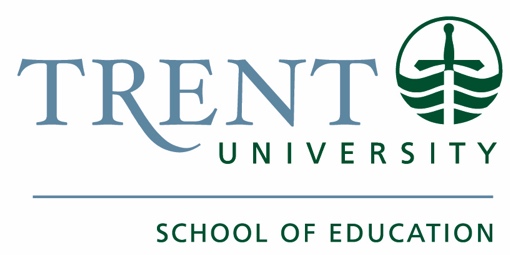 Phone: (705)748-1011 ext. 7320 – Fax: (705)748-1048practicum@trentu.caClassroom Practicum Learning Agreement